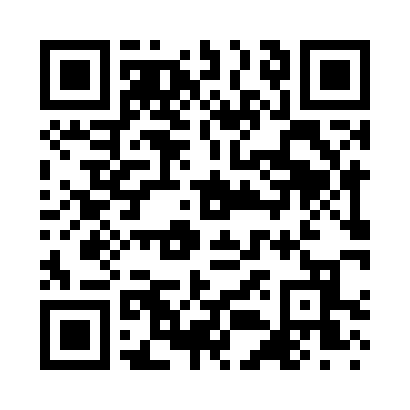 Prayer times for Ryan Village, Minnesota, USAMon 1 Jul 2024 - Wed 31 Jul 2024High Latitude Method: Angle Based RulePrayer Calculation Method: Islamic Society of North AmericaAsar Calculation Method: ShafiPrayer times provided by https://www.salahtimes.comDateDayFajrSunriseDhuhrAsrMaghribIsha1Mon3:235:251:215:359:1711:192Tue3:235:261:215:359:1711:193Wed3:245:261:225:359:1711:194Thu3:245:271:225:359:1611:195Fri3:255:281:225:359:1611:196Sat3:255:291:225:359:1511:197Sun3:265:291:225:359:1511:188Mon3:265:301:225:359:1411:189Tue3:275:311:235:359:1411:1810Wed3:285:321:235:359:1311:1711Thu3:305:331:235:349:1211:1512Fri3:315:341:235:349:1211:1413Sat3:335:351:235:349:1111:1214Sun3:355:361:235:349:1011:1115Mon3:365:371:235:349:0911:0916Tue3:385:381:235:349:0911:0817Wed3:405:391:235:339:0811:0618Thu3:425:401:235:339:0711:0419Fri3:445:411:245:339:0611:0220Sat3:465:421:245:329:0511:0121Sun3:475:431:245:329:0410:5922Mon3:495:441:245:329:0310:5723Tue3:515:451:245:319:0110:5524Wed3:535:471:245:319:0010:5325Thu3:555:481:245:318:5910:5126Fri3:575:491:245:308:5810:4927Sat3:595:501:245:308:5710:4728Sun4:015:511:245:298:5510:4529Mon4:035:531:245:298:5410:4330Tue4:055:541:245:288:5310:4131Wed4:075:551:245:288:5110:39